                                               CURRICULUM VITAE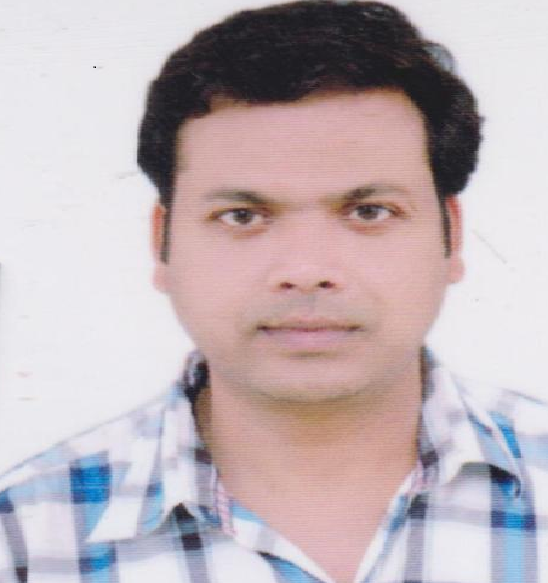 MAHESHWARI PRASAD                                                                     314-A SURESH NAGAR THATIPURMaheshwariprasad18@gmail.com                                                 MORAR GWALIOR MP 474011                                                                                                                Mob. 9926261880OBJECTIVE:Seeking a position to utilize my skill and abilities in the field of electrical that offers professional growth while being resourceful, innovative and flexible.Personal skill:Comprehensive problem solving abilities, willingness to learn, team comparator be honest.Educational qualification:ME (ISD)  from  MITS GWALIOR WITH 67%(2006)BE (ELECTRICAL) FROM GOVT ENGG. COLLEGE REWA (MP)WITH 60%(2004)HIGHER SECONDARY FROM MP BOARDHIGH SCHOOL FROM( KV NO.1)  GWALIORComputer exposureOperating system MS DOS  WINDOW 98,XP & 7MAT LAB SOFTWARE 6.1,PLCPOWER WORLD SIMULATORProject undertakenDesign of counterpoise earthing system at 220KV sub stationME  THESISSecurity constraints optimal power flow(SCOPF) with power world simulator softwareSubject of interestMachinePower systemBasic electricalinstrumentationWork  Experience (12year)4 year teaching experience as a lecturer in NITM college Gwalior.1 year teaching experience in LNIT Gwalior.1 year in GEC Gwalior . 5 year teaching experience  in IPS college Gwalior form june2012Presently  working as asst Prof.Deptt. Bsc (PCM) Aryansh college arts  and management Dhaneli  bada gown and NDA (PHYSICS)Jadon IAS/PSCPersonal information NAME                                                   MAHESHWARI PRASADFATHER NAME                                    BADRI PRASADDATE OF BIRTH                                   18/10/1978GENDER                                               MAILMARITAL STATUS                               MARRIEDNATIONALITY                                      INDIANLANGUAGE KNOW                             HINDI & ENGLISHRELIGON                                              HINDUEXTRA CURRICULAR ACTIVITIES:Handling of practical examWork  as a HODWork as a asst. exam supt.Work as a teacher guardian.Work in antiragging/discipline committee. Head of alumni association/counseling cell DeclarationHere I delare that the above mentioned information are true to the best of my knowledge and belief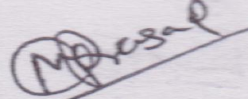 Date: 13/07/2018Place:  GWALIOR                                                                                                                 Maheshwari  Prasad